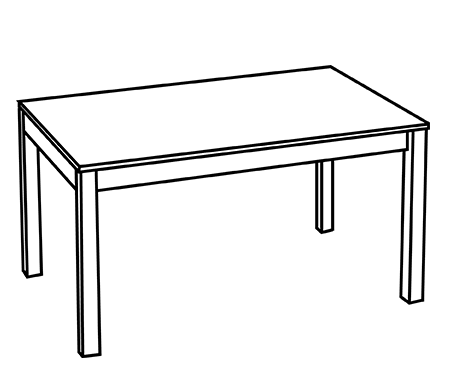 СИНИЙМЯЧ ЛЕЖИТ НА СТОЛЕЗЕЛЁНЫЙМЯЧ ЛЕЖИТ НА СТОЛЕКРАСНЫЙМЯЧ ЛЕЖИТ ПОДСТОЛОМЖЁЛТЫЙМЯЧ ЛЕЖИТ ПОДСТОЛОМСИНИЙ МЯЧ ЛЕЖИТ ПОДСТОЛОМКРАСНЫЙМЯЧ ЛЕЖИТ ОКОЛО СТОЛАСИНИЙ МЯЧ ЛЕЖИТ ОКОЛО СТОЛАЖЁЛТЫЙМЯЧ ЛЕЖИТ НА СТОЛЕЗЕЛЁНЫЙ МЯЧ ЛЕЖИТ ПОДСТОЛОМКРАСНЫЙМЯЧ ЛЕЖИТ НА СТОЛЕЗЕЛЁНЫЙМЯЧ ЛЕЖИТ ОКОЛО СТОЛАЖЁЛТЫЙМЯЧ ЛЕЖИТ ОКОЛО СТОЛА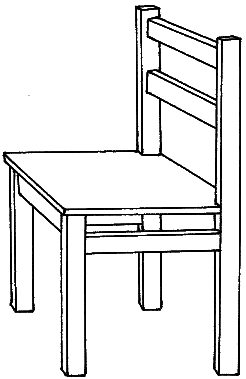 КРАСНЫЙМЯЧ ЛЕЖИТ НА СТОЛЕКРАСНЫЙМЯЧ ЛЕЖИТ ПОДСТУЛОМЖЁЛТЫЙМЯЧ ЛЕЖИТ НА СТОЛЕЗЕЛЁНЫЙМЯЧ ЛЕЖИТ НА СТУЛЕЗЕЛЁНЫЙ МЯЧ ЛЕЖИТ ПОДСТОЛОМЖЁЛТЫЙМЯЧ ЛЕЖИТ ПОДСТУЛОМЗЕЛЁНЫЙМЯЧ ЛЕЖИТ ПОДСТУЛОМКРАСНЫЙМЯЧ ЛЕЖИТ ПОД СТОЛОМКРАСНЫЙМЯЧ ЛЕЖИТ НА СТУЛЕЖЁЛТЫЙМЯЧ ЛЕЖИТ ПОДСТОЛОМЖЁЛТЫЙМЯЧ ЛЕЖИТ НА СТУЛЕЗЕЛЁНЫЙМЯЧ ЛЕЖИТ НА СТОЛЕ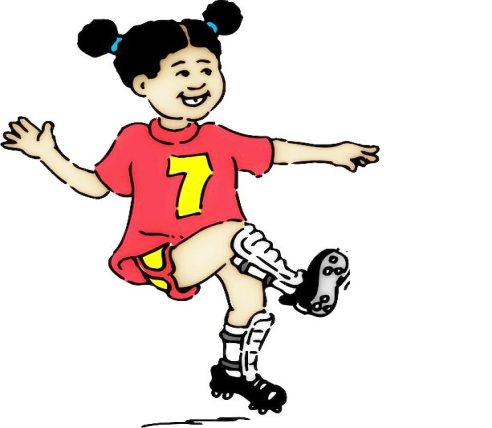 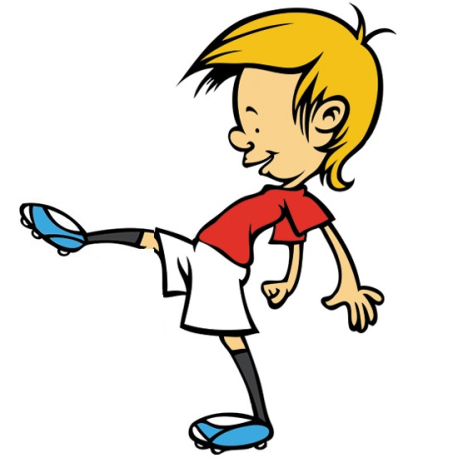 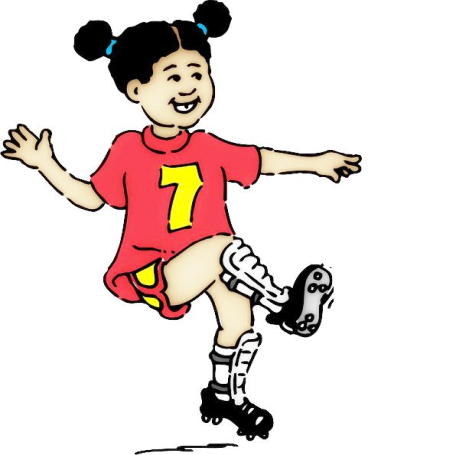 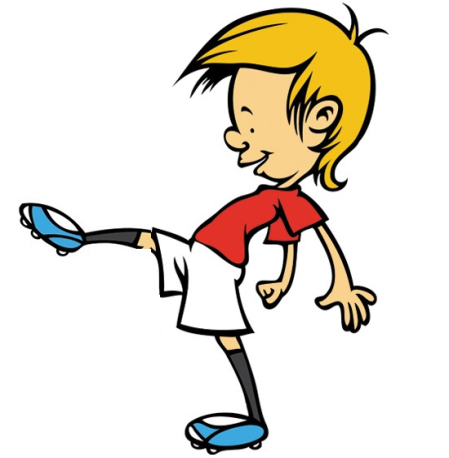 ДЕВОЧКАУДАРИЛА ПО ЗЕЛЁНОМУМЯЧУМАЛЬЧИКУДАРИЛ ПО ЧЁРНОМУМЯЧУДЕВОЧКАУДАРИЛА ПО КРАСНОМУМЯЧУМАЛЬЧИКУДАРИЛ ПО ОРАНЖЕВОМУМЯЧУДЕВОЧКАУДАРИЛА ПО СИНЕМУМЯЧУМАЛЬЧИКУДАРИЛ ПО ЖЁЛТОМУМЯЧУДЕВОЧКАУДАРИЛА ПО ЖЁЛТОМУМЯЧУМАЛЬЧИКУДАРИЛ ПО ЗЕЛЁНОМУМЯЧУДЕВОЧКАУДАРИЛА ПО ОРАНЖЕВОМУ МЯЧУМАЛЬЧИКУДАРИЛ ПО КРАСНОМУМЯЧУДЕВОЧКАУДАРИЛА ПО ЧЁРНОМУМЯЧУМАЛЬЧИКУДАРИЛ ПО СИНЕМУМЯЧУ